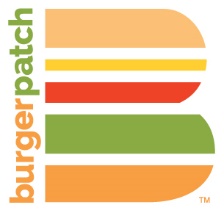 We are offering our Vegan Chef Challenge Menu Midtown – 2301 K Street11am-10pm (Sun-Thu)11am – 12am (Fri-Sat)East Sacramento – 1420 65th Street11am – 10pm Davis – 500 1st Street11am – 10pm (Sun-Thu)11am – 11pm (Fri-Sat)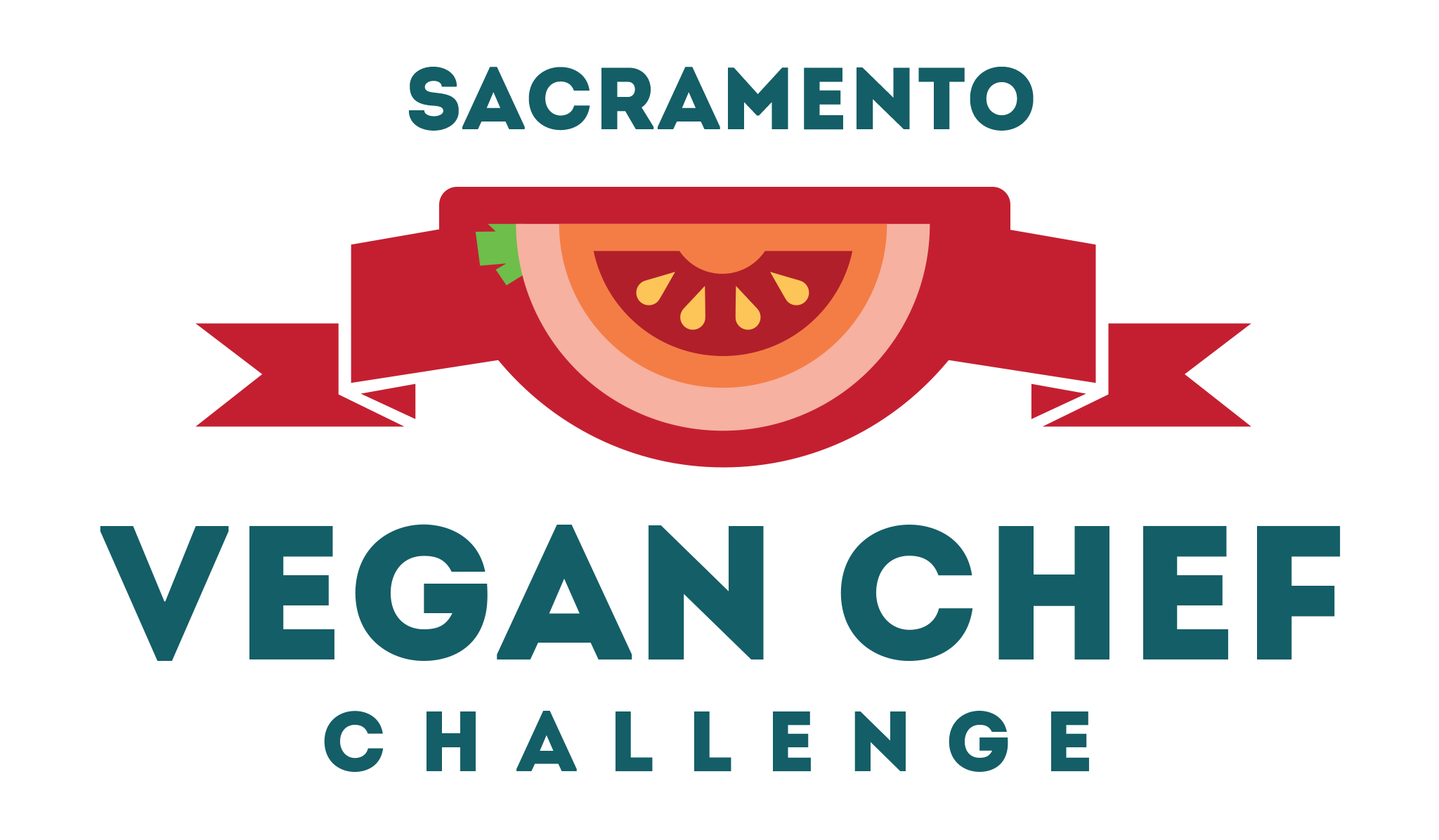 Our Special Vegan Chef Challenge Dishes Our Special Vegan Chef Challenge Dishes 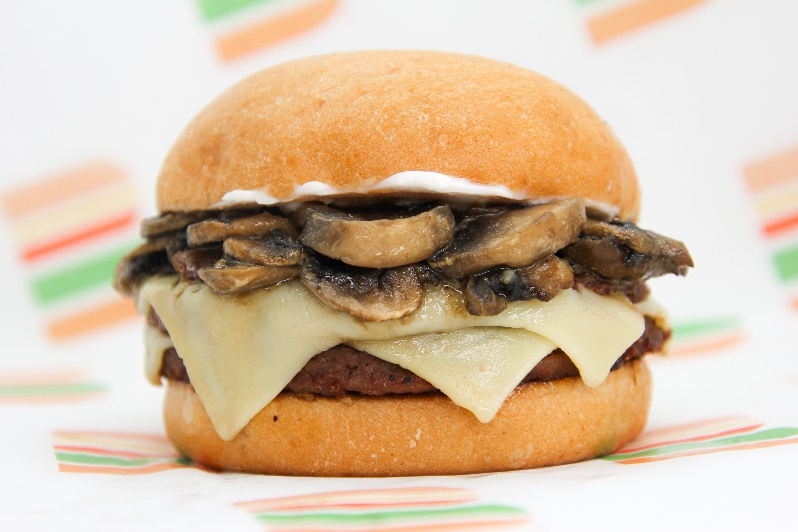 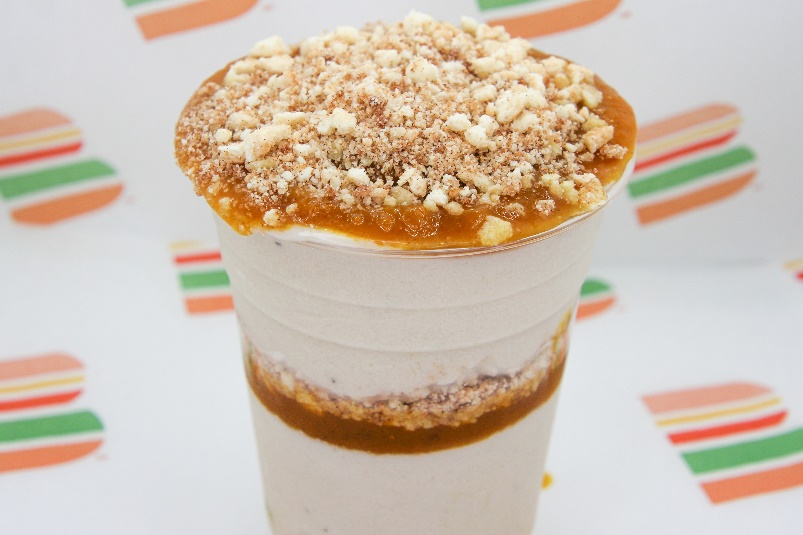 Mushroom Swiss Patch BurgerHouse-seasoned grilled patty with savory sautéed seasoned mushrooms, house mayo and a slice of swiss on a locally baked grilled artisan bun. Contains gluten, soy. GF option$8.90 Single / $11.90 DoublePumpkin Patch Shake (gf)Our homemade shake with two layers of all-natural house blended pumpkin sauce topped with  crunchy cinnamon sugar crumble. Choose: vanilla, chocolate, 50/50 *Contains soy, cashew & almond$7.50